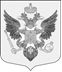 Муниципальный Советгорода ПавловскаРЕШЕНИЕот 26 сентября 2018 года                                                                                                         № 9/12.1	В соответствии с Федеральным законом от 02.05.2006 N 59-ФЗ «О порядке рассмотрения обращений граждан Российской Федерации», Законом Санкт-Петербурга от 23.09.2009 № 420-79 «Об организации местного самоуправления в Санкт-Петербурге», Уставом внутригородского муниципального образования Санкт-Петербурга город Павловск Муниципальный Совет города Павловска	РЕШИЛ:По результатам рассмотрения обращений Председателя МО РОДП «Яблоко» Маханькова А.В. и гражданина Иванова С.А.  направить заявителям ответ согласно приложениям 1, 2.В дальнейшем обращения граждан и организаций по пенсионной реформе на заседаниях Муниципального Совета города Павловска не рассматривать, так как данный вопрос не относится к перечню вопросов местного значения.	3. Настоящее решение вступает в силу со дня его принятия.Глава муниципального образованиягорода Павловска				                                                           В.В. ЗибаревПриложение 1 к решению Муниципального Советагорода Павловска                                                                                     		от  26.09 2018   № 9/12.1Уважаемый Сергей Андреевич!     По результатам рассмотрения Вашего обращения на заседании Муниципального Совета города Павловска сообщаю следующее.     Органы местного самоуправления города Павловска занимаются решением вопросов местного значения, исчерпывающий перечень которых установлен Законом Санкт-Петербурга № 420-79. К числу этих вопросов пенсионное обеспечение граждан не относится. Решение данного вопроса находится в ведении Государственной Думы и правительства Российской Федерации. Учитывая множество вопросов, возникающих у граждан в ходе рассмотрения проекта пенсионной реформы, наш президент обратился к жителям Российской Федерации и, на наш взгляд, совершенно понятно и доходчиво объяснил необходимость и суть предлагаемой реформы, а также внес конкретные предложения по обсуждаемому законопроекту, смягчающие условия реформы и поддерживающие лиц предпенсионного возраста.     В этой связи Муниципальный Совет не видит оснований для обращения в ЗАКС СПБ с просьбой отправить негативный отзыв на законопроект в Государственную Думу. Проведение опроса населения (референдума) по данному вопросу Уставом муниципального образования не предусмотрено, так как вопрос не относится к вопросам местного значения. Меры же дополнительной поддержки людей предпенсионного и пенсионного возраста были предложены президентом в обращении к гражданам России, и мы уверены, что депутаты Государственной Думы учтут их в окончательном варианте закона.	С уважением, глава МО город Павловск Валерий Зибарев.Приложение 2 к решению Муниципального Советагорода Павловска                                                                                     		от  26.09 2018   № 9/12.1Уважаемый Александр Владимирович!     По результатам рассмотрения Вашего обращения на заседании Муниципального Совета города Павловска сообщаю следующее.     Органы местного самоуправления города Павловска занимаются решением вопросов местного значения, исчерпывающий перечень которых установлен Законом Санкт-Петербурга № 420-79. К числу этих вопросов пенсионное обеспечение граждан не относится. Решение данного вопроса находится в ведении Государственной Думы и правительства Российской Федерации. Учитывая множество вопросов, возникающих у граждан в ходе рассмотрения проекта пенсионной реформы, наш президент обратился к жителям Российской Федерации и, на наш взгляд, совершенно понятно и доходчиво объяснил необходимость и суть предлагаемой реформы, а также внес конкретные предложения по обсуждаемому законопроекту, смягчающие условия реформы и поддерживающие лиц предпенсионного возраста. Муниципальный Совет города Павловска не собирается дискутировать на эту тему, мы не политический клуб, а представительный орган местного самоуправления, решающий конкретные вопросы местного значения, мы не собираемся заниматься в представительном органе политической борьбой, - этим должны заниматься политические партии и на других площадках. В этой связи мы не имеем намерения публиковать в СМИ муниципального образования резолюцию Вашего митинга, тем более, что проходил он вне территории нашего муниципального образования и нам даже не известно, принял ли в нем участие хотя бы один житель нашего города. Не собираемся и обращаться в Законодательное Собрание СПб и Государственную Думу, так как поддерживаем позицию своего президента.С уважением, глава МО город Павловск Валерий Зибарев. О рассмотрении обращений гражданпо вопросам пенсионной реформы 